EMPLOYEE PAYSTUB AGREEMENT & DIRECT DEPOSIT AUTHORIZATION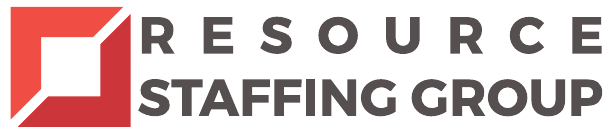 I WOULD LIKE MY PAYSTUBS:   EMAILED TO ME          PRINTED        NEITHER  (THEY WILL STILL BE AVAILABLE ONLINE)   OPT OUT OF DIRECT DEPOSIT TO A BANK ACCOUNT OR PAYCARD AT THIS TIME.  (I MAY SIGN UP AT A LATER DATE)  ENTER YOUR BANK ACCOUNT INFORMATION FOR DIRECT DEPOSIT:  OR: ENROLL IN PAYCARD. BRANCH WILL PROVIDE INSTANT ISSUE CARD FOR DIRECT DEPOSITI authorize RESOURCE STAFFING to withhold the indicated amount if available, from my pay, and deposit directly into the account shown or I hereby authorize RESOURCE STAFFING to assign a rapid! PayCard and initiate credit entries and any correcting entries to my assigned rapid! PayCard account.  The direct deposit will be made on each payday, unless I notify RESOURCE STAFFING in writing of my intent to cancel.  Upon RESOURCE STAFFING’S receipt of a request to cancel a direct deposit authorization, it shall become effective after a reasonable opportunity to act upon it. In the event funds are deposited erroneously into my account, I authorize RESOURCE STAFFING to debit my account not to exceed the original amount of the credit. I understand that RESOURCE STAFFING reserves the right to refuse any direct deposit request.  I also understand that all direct deposits are made through the Automated Clearing House (ACH), and that funds availability is subject to the terms and limitations of the ACH as well as my financial institution.   PLEASE CANCEL MY DIRECT DEPOSIT TO MY BANK ACCOUNT OR PAYCARD. I UNDERSTAND THAT IT MAY TAKE UP TO 5 BUSINESS DAYS TO TAKE EFFECT.Employee Signature: ________________________________________________	Date: __________________Employee Name:Effective Date:Address:City / State / Zip:Birth Date:Social Security Number:Phone:Email: I request my payroll direct deposit be placed in the following bank account: I request my payroll direct deposit be placed in the following bank account: I request my payroll direct deposit be placed in the following bank account: I request my payroll direct deposit be placed in the following bank account: I request my payroll direct deposit be placed in the following bank account:BANK / CREDIT UNIONBANK ROUTING#ACCOUNT#NET PAYTYPE OF ACCOUNT##100%	Savings	Checking I request rapid! PayCard Issuance and authorize payroll funds to de direct deposited onto card: I request rapid! PayCard Issuance and authorize payroll funds to de direct deposited onto card:Financial Institution Name:	Rapid Paycard  NET PAY100%Routing Number:  	0311-0116-9Direct Deposit Account Number:  	933 ___  ___  ___  ___  ___  ___  ___  ___  ___  ___  				(Card ID on front of envelope) NET PAY100%rapid! PayCard® Visa® Payroll Card is issued by The Bancorp Bank pursuant to a license from Visa U.S.A. Inc. and may be used everywhere Visa debit cards are accepted. The Bancorp Bank; Member FDIC.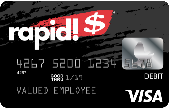 Important Information for opening a Card account: To help the federal government fight the funding of terrorism and money laundering activities, the USA PATRIOT Act requires all financial institutions and their third parties to obtain, verify, and record information that identifies each person who opens a Card account. What this means for you: When you open a Card account, we will ask for your name, address, date of birth, and other information that will allow us to identify you. We may also ask to see your driver’s license or other identifying documents.rapid! PayCard® Visa® Payroll Card is issued by The Bancorp Bank pursuant to a license from Visa U.S.A. Inc. and may be used everywhere Visa debit cards are accepted. The Bancorp Bank; Member FDIC.Important Information for opening a Card account: To help the federal government fight the funding of terrorism and money laundering activities, the USA PATRIOT Act requires all financial institutions and their third parties to obtain, verify, and record information that identifies each person who opens a Card account. What this means for you: When you open a Card account, we will ask for your name, address, date of birth, and other information that will allow us to identify you. We may also ask to see your driver’s license or other identifying documents.